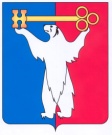 АДМИНИСТРАЦИЯ ГОРОДА НОРИЛЬСКАКРАСНОЯРСКОГО КРАЯРАСПОРЯЖЕНИЕ28.11.2023 	                    г. Норильск 	                      № 7633О стоимости содержания детей в структурном подразделении с режимом круглосуточного пребывания обучающихся – Интернат, созданном на базе муниципального бюджетного общеобразовательного учреждения «Средняя школа № 29», в период вне образовательного процесса на 2023-2024 учебный годВ целях применения единого подхода при реализации мероприятий социальной направленности по организации содержания детей в структурном подразделении с режимом круглосуточного пребывания обучающихся – Интернат, созданном на базе муниципального бюджетного общеобразовательного учреждения «Средняя школа № 29», предусмотренных муниципальной программой «Развитие образования», утвержденной постановлением Администрации города Норильска 
от 07.12.2016 № 583 (далее – муниципальная программа «Развитие образования»),
а также в целях социальной поддержки детей, обучающихся в муниципальных бюджетных общеобразовательных учреждениях,1. Муниципальному бюджетному общеобразовательному учреждению «Средняя школа № 29» (далее – МБОУ «СШ № 29») при организации содержания детей в структурном подразделении с режимом круглосуточного пребывания обучающихся – Интернат, созданном на базе МБОУ «СШ № 29» (далее – Интернат), с 01.09.2023 учитывать:1.1. Размер платы родителей (законных представителей) за содержание детей в Интернате вне образовательного процесса в период 2023-2024 учебного года 
в сумме 1 682,0 руб. в месяц за одного ребенка.1.2. Следующие размеры стоимости питания в Интернате вне образовательного процесса в период 2023-2024 учебного года:1.2.1. В рабочие дни (кроме воскресных, праздничных и каникулярных дней), обучающихся в первую и во вторую смену:-	первый завтрак для обучающихся 1 – 11 классов – 158 руб. 83 коп.;-	первый ужин для обучающихся 1 – 11 классов – 191 руб. 39 коп.;-	второй ужин для обучающихся 1 – 11 классов – 74 руб. 17 коп. 1.2.2. В выходные, праздничные и каникулярные дни:-	первый завтрак для обучающихся 1 – 11 классов – 158 руб. 83 коп.;-	второй завтрак для учащихся 1 – 4 классов – 160 руб. 26 коп.; -	второй завтрак для обучающихся 5 – 11 классов – 236 руб. 06 коп.;-	обед для обучающихся 1 – 4 классов – 240 руб. 42 коп.;-	обед для обучающихся 5 – 11 классов – 259 руб. 17 коп.;-	полдник для обучающихся 1 – 11 классов – 52 руб. 47 коп-	первый ужин для обучающихся 1 – 11 классов – 191 руб. 39 коп.;-	второй ужин для обучающихся 1 – 11 классов – 74 руб. 17 коп.1.3. Освобождение (за счет средств местного бюджета) родителей (законных представителей) от оплаты питания обучающихся в Интернате следующих категорий:-	из малообеспеченных семей (со среднедушевым доходом семьи ниже величины прожиточного минимума, установленного постановлением Правительства Красноярского края на душу населения для первой группы территорий Красноярского края (далее – ВПМ);-	из многодетных семей, среднедушевой доход которых не превышает 1,25 ВПМ;-	из числа детей одиноких родителей (обучающихся, воспитывающихся одинокими родителями), со среднедушевым доходом семьи, 
не превышающим 1,25 ВПМ, установленного постановлением Правительства Красноярского края на душу населения для первой группы территорий Красноярского края;-	из семей, находящихся в социально опасном положении, в которых родители или иные законные представители несовершеннолетних не исполняют своих обязанностей по их воспитанию, обучению и (или) содержанию и (или) отрицательно влияют на их поведение либо жестоко обращаются с ними.2. Управлению общего и дошкольного образования Администрации города Норильска обеспечить целевое использование бюджетных средств на возмещение стоимости питания и родительских средств на содержание детей.3. Финансовому управлению Администрации города Норильска производить финансирование расходов, предусмотренных настоящим распоряжением, 
в пределах утвержденных бюджетных ассигнований на соответствующий финансовый год за счет бюджета муниципального образования город Норильск, предусмотренных на эти цели мероприятиями муниципальной программы «Развитие образования».4. Считать утратившим силу:- распоряжение Администрации города Норильска от 23.01.2023 № 494 «О стоимости содержания детей в структурном подразделении с режимом круглосуточного пребывания обучающихся – Интернат, созданном 
на базе муниципального бюджетного общеобразовательного учреждения «Средняя школа № 29», в период вне образовательного процесса на 2023 год»;- распоряжение Администрации города Норильска от 08.09.2023 № 111-орг «О стоимости содержания детей в структурном подразделении с режимом круглосуточного пребывания обучающихся – Интернат, созданном на базе муниципального бюджетного общеобразовательного учреждения «Средняя школа № 29», в период вне образовательного процесса на 2023 – 2024 учебный год».5. Опубликовать настоящее распоряжение в газете «Заполярная правда» 
и разместить его на официальном сайте муниципального образования город Норильск.6. Настоящее распоряжение вступает в силу с даты его подписания 
и распространяет свое действия на правоотношения, возникшие с 01.09.2023.Глава города Норильска	                                                                              Д.В. Карасев